Publicado en Málaga el 11/06/2018 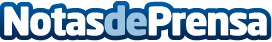 Alfox desvela las ventajas de usar cortinas de cristal en terrazas o porchesSegún Alfox, especialistas en cerramientos acristalados, informa de que el número de instalaciones de cierres acristalados ha aumentado un 200% en los 6 primeros meses del año 2018 y es que según comentan: 'son muchas las ventajas que encontramos a la hora de decidir cerrar una terraza, balcón o porche con cortinas de cristal'Datos de contacto:Rubén Santaella (RubénSantaealla.es)Diseño y posicionamiento de páginas web615 33 69 60Nota de prensa publicada en: https://www.notasdeprensa.es/alfox-desvela-las-ventajas-de-usar-cortinas-de_1 Categorias: Interiorismo Jardín/Terraza Construcción y Materiales http://www.notasdeprensa.es